Emergency Vehicle Driver and Officer-in-Charge Responsibilities for Safe ArrivalThis is a sample of a standard operating guideline (SOG) on this topic. You should review the content, modify as appropriate for your organization, have it reviewed by your leadership team and if appropriate your legal counsel. Once adopted, make sure the SOG is communicated to members, implemented and performance monitored for effective implementation.Purpose:This is to provide guidance for the safe operation of an emergency vehicle which depends heavily on the thoughts and actions of the driver and the added resources and direction of the front seat officer. The primary task of any emergency vehicle driver should be to operate the vehicle in such a manner as to provide an optimum level of safety for both passengers and the general public.Procedure:Another concern for emergency vehicle drivers is to be aware that civilian vehicle operators may not react in the manner in which you expect or feel to be appropriate. In light of this, you should attempt to leave yourself alternative options when passing or overtaking civilian vehicles. Keep in mind that, when you’re driving an emergency vehicle to an emergency, if another driver fails to yield the right of way, as an emergency vehicle driver you should not:Assume the right of wayForce the right of wayFor optimum safety, the officer or person riding in the front seat officer’s location should be in a position to assist the driver with certain functions that can improve his or her ability to concentrate on driving and traffic awareness.Your emergency services organization should review the following best practices and compare them to your organization’s SOGs, state statutes and applicable standards. Prior to implementation the SOGs should be reviewed by legal counsel.An emergency vehicle driver should:Complete a “Circle of Safety” inspection around the vehicle to be driven prior to starting the vehicle—to see that all equipment is secured, that all compartment doors are securely closed, and that any physical obstructions are moved out of the wayDrive defensivelyNot move emergency vehicles until all personnel in or on the vehicle are seated and secured with seat belts and in approved riding positionsOperate the emergency vehicle in as safe and prudent a manner as possibleDrive with the safe arrival of the emergency vehicle and crew to the emergency scene as a primary responsibilityBe aware of his or her rate of closure (speed relative to the rate of time and space reduction) on other vehicles and pedestriansMaintain a safe following distance, allowing 1 second of following distance for every 10 feet of vehicle length for speeds under 40 mph (adding 1 additional second for every 10 mph for speeds over 40 mph)Be prepared, during an emergency response, to bring the vehicle to a complete stop for the following:When directed by a law enforcement officerFor red traffic lightsFor stop signsAt negative right-of-way intersectionsWhen the driver cannot account for visible traffic in the lanes of traffic in an intersectionWhen other intersection hazards are presentWhen encountering a stopped school bus with flashing warning lightsObey, during non-emergency travel, all traffic control signals and signs and laws and rules set forth by state or local jurisdictionCome to a complete stop, during emergency response or non-emergency travel, at all railroad grade crossings and:Turn off all sirens and air hornsOperate the motor at idle speedTurn off any other sound-producing equipment or accessoriesOpen the windows and listen for a train hornOfficer in Charge (OIC) PositionWhether an elected or appointed officer or not, the individual riding in the front passenger seat of an emergency vehicle is generally taking on the role of officer in charge of that vehicle. While not in physical control of the operation of the vehicle, the officer in charge provides an additional set of eyes and ears for the driver and should take responsibility for certain tasks (see below) that allow the driver to concentrate on operating the vehicle in a safe manner.The Officer or OIC should:Confirm for the driver that all personnel on the vehicle are seated and secured with seat belts and in approved riding positions prior to movement of the emergency vehicleIssue verbal warnings about observed road and physical hazards to the driverDirect the driver to cease any unsafe driving, such as excessive speed or unsafe intersection practicesOperate the radio and communications equipment during response and relay any relevant information to the driver for confirmationOperate the sirens and audible warning devicesCheck the map book, run cards or computer-aided response monitor to assist the driver in determining the safest and most direct route to the emergency sceneObserve the driver to help ensure that the vehicle is being operated in a safe and prudent manner during the response in accordance with departmental policy and state statutesAssist the driver in crossing intersections and backing up according to the specific responsibilities outlined in organization or industry SOGsThis is a sample guideline furnished to you by VFIS. Your organization should review this guideline and make the necessary modifications to meet your organization’s needs. The intent of this guideline is to assist you in reducing exposure to the risk of injury, harm or damage to personnel, property and the general public. For additional information on this topic, contact your VFIS Risk Control representative.References:VFIS Communique – “Emergency Vehicle Driver and Officer-in-Charge Responsibilities for Safe Arrival”REPLACE WITH YOUR MASTHEADREPLACE WITH YOUR MASTHEADREPLACE WITH YOUR MASTHEAD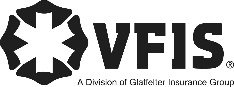 SOG Title:SOG Title:SOG Number:SOG Number:Original Date:Revision Date:ABC Fire Department General Operating GuidelineABC Fire Department General Operating GuidelineABC Fire Department General Operating Guideline